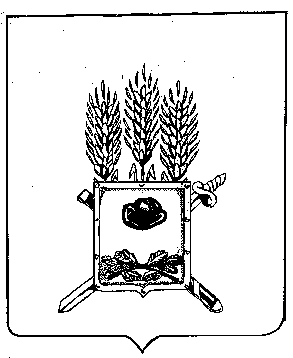 АДМИНИСТРАЦИЯ МУНИЦИПАЛЬНОГО ОБРАЗОВАНИЯ – ПУТЯТИНСКИЙ МУНИЦИПАЛЬНЫЙ РАЙОН РЯЗАНСКОЙ ОБЛАСТИПОСТАНОВЛЕНИЕот 30  ноября 2021 года                                                                                                      № 416 О мере социальной поддержки, предоставляемой гражданам, обучающимся по образовательным программам  среднего профессионального и высшего образования в рамках целевого обученияВ соответствии со ст. 56  Федерального закона от 29 декабря 2012 г № 273-ФЗ «Об образовании в Российской Федерации», Федеральным законом «О государственной социальной помощи» от 17.07.1999 N 178-ФЗ,   статьей 20.1  Закона Рязанской области от 29 августа 2013 года № 42 -ОЗ «Об образовании в Рязанской области, руководствуясь Уставом муниципального образования – Путятинский муниципальный район Рязанской области,  администрация муниципального образования -  Путятинский муниципальный район Рязанской областиПОСТАНОВЛЯЕТ:1. Утвердить Положение о порядке и условиях назначения и выплаты меры социальной поддержки в виде ежемесячной денежной выплаты обучающимся по образовательным программам среднего профессионального и высшего образования в организациях, осуществляющих образовательную деятельность, на условиях договора о целевом обучении, согласно приложению. 2. Установить размер ежемесячной денежной выплаты обучающимся по образовательным программам среднего профессионального и высшего образования в организациях, осуществляющих образовательную деятельность, на условиях договора о целевом обучении - 1000 рублей. 3. Предусмотреть финансовое обеспечение мероприятий по предоставлению меры социальной поддержки в виде ежемесячной денежной выплаты обучающимся по образовательным программам среднего профессионального и высшего образования в организациях, осуществляющих образовательную деятельность, на условиях договора о целевом обучении,  в пределах бюджетных ассигнований, в  бюджете муниципального образования – Путятинский муниципальный район Рязанской области на соответствующий финансовый год и плановый период. 4. Указанные расходы включить в  муниципальные программы « Развитие образования на 2016-2023 годы» и « Развитие культуры и туризма Путятинского муниципального района Рязанской области на 2016-2023 годы». 5. Сведения о предоставлении мер социальной поддержки, предоставляемой гражданам, обучающимся по образовательным программам среднего профессионального и высшего образования в рамках целевого обучения подлежат размещению в Единой Государственной информационной системе социального обеспечения (ЕГИССО).6. Считать утратившими силу постановления администрации муниципального образования – Путятинский муниципальный район Рязанской области  от 28.04.2014 № 227 « О мере социальной поддержки, предоставляемой гражданам, обучающимся по образовательным программам высшего образования в рамках целевого обучения» и от 14.11.2018 № 457 «О внесении изменений в постановление администрации муниципального образования –Путятинский муниципальный район от 28.04.2014 г. № 227 «О мере социальной поддержки, предоставляемой гражданам, обучающимся по образовательным программам высшего образования в рамках целевого обучения».7. Настоящее постановление разместить на официальном сайте администрации муниципального образования – Путятинский  муниципальный район в сети Интернет.8. Настоящее постановление вступает в силу с момента его подписания. 9. Контроль за  исполнением настоящего постановления  возложить на заместителя главы администрации по социальным вопросам И.И. Давыдову.Глава администрации муниципального образования-Путятинский муниципальный районРязанской области                                                                                                                  В.А. РябковПронина Л.Н.2-13-86Разослано: дело, ФКУ, Давыдовой И.И., отдел образования, отдел по правовым и организационным вопросам.  Приложениек постановлению   администрациимуниципального образования –Путятинский муниципальный район от 30.11.2021 г №416   Положение о порядке и условиях назначения и выплаты меры социальной поддержки в виде ежемесячной денежной выплаты обучающимся по образовательным программам среднего профессионального и высшего образования в организациях, осуществляющих образовательную деятельность, на условиях договора о целевом обучении1. Настоящее Положение разработано в соответствии со статьей 20.1  Закона Рязанской области от 29 августа 2013 года № 42-ОЗ «Об образовании в Рязанской области», Постановлением Правительства Рязанской области от 11 июня 2014 года N 158 «О мере социальной поддержки обучающихся на условиях договора о целевом обучении», с целью регламентации порядка и условий назначения и выплаты меры социальной поддержки в виде ежемесячной денежной выплаты обучающимся по образовательным программам среднего профессионального и высшего образования в организациях, осуществляющих образовательную деятельность, на условиях договора о целевом обучении, заключенного с органом государственной власти Рязанской области, государственным учреждением Рязанской области, (далее - ежемесячная денежная выплата, студенты).2. Ежемесячная денежная выплата предоставляется органом местного самоуправления Путятинского района студентам, заключившим в установленном порядке договор о целевом обучении с таким органом, а также с муниципальным  бюджетным учреждением Путятинского района, в отношении которого орган местного самоуправления Путятинского района  осуществляет функции и полномочия учредителя. Ежемесячная денежная выплата предоставляется муниципальным учреждением Путятинского района студентам, заключившим в установленном порядке договор о целевом обучении с указанным учреждением. 3. Условиями назначения ежемесячной денежной выплаты являются: - заключение договора о целевом обучении согласно типовой форме, утверждаемой Правительством Российской Федерации в соответствии со статьей 56 Федерального закона от 29 декабря 2012 года N 273-ФЗ «Об образовании в Российской Федерации»;- наличие образовательных отношений между студентом и организацией, осуществляющей образовательную деятельность, которая указана в договоре о целевом обучении; - отсутствие академической задолженности (для студентов, которые до назначения ежемесячной денежной выплаты проходили промежуточную аттестацию). 4. В целях реализации права на получение ежемесячной денежной выплаты, предусмотренной договором о целевом обучении, студент представляет лицу, указанному в пункте 3 настоящего Положения, следующие документы: - заявление о предоставлении ежемесячной денежной выплаты с указанием банковских реквизитов для ее перечисления (в двух экземплярах); - документ, содержащий сведения о наличии образовательных отношений между студентом и организацией, осуществляющей образовательную деятельность, которая указана в договоре о целевом обучении; - документ, содержащий сведения об отсутствии академической задолженности (для студентов, которые до назначения ежемесячной денежной выплаты проходили промежуточную аттестацию);  - заявление о согласии на обработку персональных данных заявителя в целях размещения информации в единой государственной информационной системе социального обеспечения;- страховое свидетельство обязательного пенсионного страхования или страховое свидетельство государственного пенсионного страхования, либо документ, подтверждающий регистрацию в системе индивидуального (персонифицированного) учета заявителя, содержащие сведения о страховом номере индивидуального лицевого счета (представляется по инициативе заявителя при наличии).5. Лицо, указанное в пункте 2 настоящего Положения, регистрирует заявление о предоставлении ежемесячной денежной выплаты и в день регистрации вручает (направляет) студенту один экземпляр заявления о предоставлении ежемесячной денежной выплаты.Лицо, указанное в пункте 2 настоящего Положения, рассматривает представленные в соответствии с пунктом 4 настоящего Положения документы и в течение 5 рабочих дней с даты регистрации указанного заявления принимает решение о предоставлении ежемесячной денежной выплаты или вручает (направляет) студенту уведомление об отказе в предоставлении ежемесячной денежной выплаты по форме, утверждаемой лицом, указанным в пункте 2 настоящего Положения, с указанием причины отказа: - отсутствие одного или нескольких условий назначения ежемесячной денежной выплаты; - документы, предусмотренные пунктом 4 настоящего Положения, представлены не в полном объеме. Студент вправе повторно подать документы в соответствии с пунктом 5 настоящего Положения, после устранения причин, послуживших основанием для вручения (направления) уведомления об отказе в предоставлении ежемесячной денежной выплаты. 6. Лицо, указанное в пункте 2 настоящего Положения, на основании решения о предоставлении ежемесячной денежной выплаты предоставляет такую выплату ежемесячно, не позднее 15 числа, начиная с месяца, в котором подано заявление о предоставлении ежемесячной денежной выплаты в течение всего периода обучения студента по образовательной программе, указанной в договоре о целевом обучении, включая месяц, в котором был выдан (дата выдачи) соответствующий документ об образовании и о квалификации. В случае принятия решения о предоставлении ежемесячной денежной выплаты позднее 15 числа текущего месяца, ежемесячная денежная выплата предоставляется до 15 числа месяца, следующего за месяцем, в котором подано заявление о предоставлении ежемесячной денежной выплаты. Ежемесячная денежная выплата предоставляется путем перечисления денежных средств в безналичной форме на счет, указанный в заявлении о предоставлении ежемесячной денежной выплаты. 7. Условиями предоставления ежемесячной денежной выплаты являются: - отсутствие академической задолженности; - не нахождение студента в академическом отпуске, отпуске по беременности и родам или отпуске по уходу за ребенком. Лицо, указанное в пункте 2 настоящего Положения, на основании и в порядке, предусмотренном договором о целевом приеме, заключенным с организацией, осуществляющей образовательную деятельность, получает информацию об обстоятельствах, указанных в абзацах втором и третьем настоящего пункта. 8. Студент для подтверждения выполнения условия, предусмотренного абзацем вторым пункта 7 настоящего Положения, представляет лицу, указанному в пункте 2 настоящего Положения, не позднее 1 августа и 1 февраля текущего года документ, содержащий сведения об отсутствии академической задолженности. Студент сообщает лицу, указанному в пункте 2 настоящего Положения, о нахождении в академическом отпуске, отпуске по беременности и родам или отпуске по уходу за ребенком не позднее 10 дней со дня предоставления одного из указанных отпусков. 9. Лицо, указанное в пункте 2 настоящего Положения, принимает решение о приостановлении предоставления ежемесячной денежной выплаты в следующих случаях: - в случае непредставления сведений об отсутствии академической задолженности в срок не позднее 5 рабочих дней, следующих за датами, указанными в абзаце первом пункта 8 настоящего Положения; - в случае нахождения студента в академическом отпуске, отпуске по беременности и родам или отпуске по уходу за ребенком в срок не позднее 5 рабочих дней, следующих за днем получения сведений о предоставлении одного из указанных отпусков. Предоставление ежемесячной денежной выплаты приостанавливается с месяца, указанного в абзаце первом пункта 9 настоящего Положения, на основании решения о приостановлении предоставления ежемесячной денежной выплаты, принятого в случае непредставления сведений об отсутствии академической задолженности. Предоставление ежемесячной денежной выплаты приостанавливается с месяца, следующего за месяцем, в котором принято решение о приостановлении предоставления ежемесячной денежной выплаты в связи с нахождением студента в академическом отпуске, отпуске по беременности и родам или отпуске по уходу за ребенком. 10. Лицо, указанное в пункте 2 настоящего Положения, принимает решение о возобновлении предоставления ежемесячной денежной выплаты в следующих случаях: - в случае предоставления студентом или организацией, осуществляющей образовательную деятельность, документа, содержащего сведения об отсутствии академической задолженности, в срок не позднее 5 рабочих дней, следующих за днем получения указанных сведений; - в случае предоставления студентом или организацией, осуществляющей образовательную деятельность, документа, содержащего сведения о дате возобновления обучения (допуска к учебному процессу) по окончании академического отпуска, отпуска по беременности и родам или отпуска по уходу за ребенком в срок не позднее 5 рабочих дней, следующих за днем получения указанных сведений. Предоставление ежемесячной денежной выплаты возобновляется на основании решения о возобновлении предоставления ежемесячной денежной выплаты с месяца, следующего за месяцем, в котором представлены сведения, указанные в абзацах втором и третьем настоящего пункта. 11. Лицо, указанное в пункте 2 настоящего Положения, принимает решение о прекращении предоставления ежемесячной денежной выплаты с месяца, следующего за месяцем, в котором прекращен (расторгнут) договор о целевом обучении, в том числе досрочно.